_______________  № _______________Об утверждении положения Градостроительного совета управления архитектуры и градостроительства администрации города ЧебоксарыВ соответствии с законодательством Российской Федерации и Чувашской Республики о градостроительной деятельности, Уставом муниципального образования города Чебоксары - столицы Чувашской Республики, принятым решением Чебоксарского городского Собрания депутатов Чувашской Республики от 30 ноября . № 40, Положением управления архитектуры и градостроительства администрации города Чебоксары, утвержденным решением Чебоксарского городского Собрания депутатов от 22.10.2019 №1896, администрация города Чебоксары                  п о с т а н о в л я е т:1. Утвердить Положение о градостроительном совете управления архитектуры и градостроительства администрации города Чебоксары согласно приложению.2. Признать утратившими силу постановления администрации                             города Чебоксары от 22.07.2013 № 2295 «Об утверждении положения о градостроительном совете управления архитектуры и градостроительства администрации города Чебоксары и состава градостроительного совета», от 12.08.2014 № 2795 «О внесении изменений в постановление администрации города Чебоксары от 22.07.2013 № 2295», от 03.08.2017 №1899 «О внесении изменений в постановление администрации города Чебоксары от 22.07.2013 № 2295», от 26.12.2019 №3227 «О внесении изменений в постановление администрации города Чебоксары от 22.07.2013 № 2295».3 Управлению информации, общественных связей и молодёжной политики администрации города Чебоксары опубликовать данное постановление в средствах массовой информации в течение десяти дней со дня его принятия.4. Настоящее постановление вступает в силу со дня его официального опубликования.5. Контроль за выполнением настоящего постановления возложить на заместителя главы администрации города Чебоксары по вопросам архитектуры и градостроительства – начальника управления архитектуры и градостроительства И.Л. Кучерявого. Глава администрации города Чебоксары			                     Д.В. СпиринПОЛОЖЕНИЕо Градостроительном совете управления архитектуры и градостроительства администрации города ЧебоксарыI. Общие положения1.1.  Градостроительный совет управления архитектуры и градостроительства администрации г. Чебоксары (далее – Совет) является постоянно действующим совещательным органом, созданным для рассмотрения градостроительной документации, проектов крупных и сложных архитектурных объектов, научного анализа наиболее важных вопросов в области архитектуры и градостроительства, строительства, жилищно-коммунального хозяйства, развития инженерной инфраструктуры. 1.2. Совет при рассмотрении проектов документов территориального планирования, документации по планировке территории, архитектурных (эскизных) проектов, капитального строительства объектов выполняет консультативно-совещательные функции и вырабатывает рекомендации по вопросам:совершенствования архитектурно-планировочных решений зданий и градостроительного развития территорий Чебоксарского городского округа;выбора градостроительных решений, направленных на обеспечение благоприятных условий проживания, ограничение негативного воздействия хозяйственной и иной деятельности на окружающую среду, рациональное использование природных ресурсов в интересах населения;использования современных достижений в сфере архитектурной и градостроительной деятельности, ресурсо- и энергосберегающих, а также экологически чистых технологий при проектировании, строительстве и эксплуатации объектов различного назначения на территории Чебоксарского городского округа;подготовки градостроительной документации по комплексному развитию территории Чебоксарского городского округа; разработки индивидуальных и экспериментальных проектов уникальных зданий и сооружений, архитектурных комплексов, проектов благоустройства, озеленения, инженерного и транспортного обеспечения территорий, а также обустройства мест массового отдыха населения (городских парков); сохранения памятников истории, культуры и архитектуры на территории Чебоксарского городского округа.1.3. Совет образован для формирования и практической реализации единой градостроительной политики и рационального использования территории для обеспечения благоприятных условий жизнедеятельности в Чебоксарском городском округе и в целях организации взаимодействия органов исполнительной власти, физических и юридических лиц.1.4. В своей деятельности Совет руководствуется Конституцией Российской Федерации, Градостроительным кодексом Российской Федерации, Федеральным законом «Об архитектурной деятельности в Российской Федерации», другими федеральными законами и иными нормативными правовыми актами Российской Федерации, Конституцией Чувашской Республики, Законом Чувашской Республики «О регулировании градостроительной деятельности в Чувашской Республике, иными нормативными правовыми актами Российской Федерации, Чувашской Республики, муниципального образования города Чебоксары в области архитектурной и градостроительной деятельности, Уставом муниципального образования города Чебоксары - столицы Чувашской Республики, а также настоящим Положением.II. Порядок формирования Совета2.1. В состав Совета входят председатель Совета, секретарь Совета и иные члены Совета. 2.2. Совет возглавляет председатель Совета – главный архитектор                          города Чебоксары.2.3.	Совет формируется на основе участия в его деятельности высококвалифицированных специалистов в области градостроительства и архитектуры, представителей надзорных органов и других организаций, общественных объединений и иных негосударственных некоммерческих организаций, целями деятельности которых являются обеспечение безопасности и благоприятных условий жизнедеятельности человека, ограничение негативного воздействия хозяйственной и иной деятельности на окружающую среду, а также обеспечение строительства объектов жилищного строительства, инженерной инфраструктуры и объектов промышленного назначения и строительной индустрии, на основе документов территориального планирования, проектов планировки территории, правил землепользования и застройки.2.4. Состав Совета утверждается приказом Управления архитектуры и градостроительства администрации города Чебоксары (далее – Управление).2.5. Члены Совета принимают участие в его работе на общественных началах.III. Задачи и полномочия Совета3.1 Задачами Совета является оценка предлагаемых градостроительных и архитектурных решений, а также подготовка рекомендаций по вопросам, указанным в пункте 1.2 настоящего Положения.3.2. К полномочиям Совета в соответствии с возложенными на него задачами относятся:рассмотрение вопросов реализации архитектурных и градостроительных проектов на территории Чебоксарского городского округа в связи с обращениями заинтересованных лиц, с целью формирования единой градостроительной политики на территории Чебоксарского городского округа;проведение градостроительного анализа для выработки проектных решений, в том числе при создании (развитии) социальной, транспортной, инженерной и коммунальной инфраструктур и иных объектов, оказывающих влияние на перспективное использование территорий Чебоксарского городского округа;рассмотрение предложений по подготовке, изменению документов территориального планирования, правил землепользования и застройки, проектов планировки территорий (концепций);	рассмотрение архитектурных концепций, эскизных проектов, отраслевых схем инженерного и транспортного развития территорий Чебоксарского городского округа.3.3. Совет при осуществлении своих полномочий вправе:	запрашивать в порядке, установленном законодательством Российской Федерации и законодательством Чувашской Республики, от органов государственной власти Чувашской Республики, органов местного самоуправления Чувашской Республики, общественных объединений и организаций документы, информацию, справочные материалы по вопросам, относящимся к полномочиям Совета;	приглашать на заседания Совета представителей органов государственной власти Чувашской Республики, органов местного самоуправления Чебоксарского городского округа, общественных организаций, руководителей и представителей заинтересованных организаций для участия в обсуждении вопросов, относящихся к полномочиям Совета;	образовывать при Совете экспертные, консультативные, рабочие группы, а также привлекать экспертов, консультантов в порядке, установленном законодательством Российской Федерации и законодательством Чувашской Республики.3.4. Совет при осуществлении своей деятельности обязан:соблюдать законодательство Российской Федерации и законодательство Чувашской Республики;соблюдать установленные федеральными законами ограничения, связанные с деятельностью Управления, других государственных органов и органов местного самоуправления;не создавать препятствий законной деятельности Управления, других органов государственной власти, органов местного самоуправления, государственных и муниципальных организаций, иных органов и организаций.IV. Организация и деятельность Совета4.1. Заседания Совета проводятся по мере поступления для рассмотрения материалов от органов государственной власти, органов местного самоуправления, государственных и муниципальных организаций, иных органов и организаций, заинтересованных юридических и физических лиц (далее – заинтересованные лица), но не реже одного раза в 3 месяца. В случае необходимости проводятся выездные заседания Совета или заседания в режиме видео-конференц-связи (далее – ВКС).Если заседание Совета проводится в режиме ВКС, то секретарь Совета не позднее, чем за 1 сутки до проведения заседания Совета рассылает членам Совета по электронной почте или иным информационным ресурсам идентификатор и пароль для входа в ВКС.В случае невозможности подключения к режиму ВКС член Совета незамедлительно уведомляет об этом секретаря Совета.Для идентификации при входе в ВКС Zoom члены Совета указывают свою фамилию и имя, активируют микрофон и видеокамеру на устройстве (при наличии).4.2. Члены Совета обязаны лично участвовать в заседаниях Совета и не вправе делегировать свои полномочия другим лицам.4.3. В случае невозможности присутствия члена Совета на заседании он обязан не позднее, чем за 2 дня известить об этом секретаря Совета. При этом член Совета вправе изложить свое мнение по рассматриваемым вопросам в письменной (электронной) форме, которое доводится до участников заседания Совета и отражается в протоколе.4.4. Заседание Совета является правомочным, если в заседании Совета участвует не менее половины от общего числа членов Совета.4.5. Совет осуществляет свою деятельность на принципах равноправия его членов, коллегиальности принятия решений и гласности. 4.6. Решение Совета принимается на его заседании после обсуждения простым большинством голосов участвующих на заседании членов Совета путем открытого голосования.При равенстве голосов право решающего голоса принадлежит председательствующему на заседании Совета.Члены Совета, несогласные с решением Совета, могут изложить свое особое мнение, которое вносится в протокол заседания Совета.Во время проведения совета в режиме ВКС члены Совета выражают свое мнение по вопросу, поставленному на голосование, поднятием руки (при наличии камеры на техническом устройстве) или соответствующей записью в чате заседания (при отсутствии камеры на техническом устройстве): «За», «Против», «Согласен», «Не согласен», «Возражаю», «Воздерживаюсь».4.7. Председатель Совета:организует работу Совета и председательствует на его заседаниях;утверждает план работы, повестку заседания Совета;подписывает протоколы заседаний Совета.4.8. В случае отсутствия председателя Совета заседания не проводятся.4.9. Организация деятельности Совета обеспечивается отделом архитектуры, городской эстетики и дизайна Управления (далее – отдел архитектуры). Предлагаемые для рассмотрения материалы с сопроводительным письмом передаются заинтересованными лицами в Управление архитектуры и градостроительства администрации города Чебоксары. Материалы в течении 1 рабочего дня передаются в отдел архитектуры - секретарю Совета. 4.10. Представляемые материалы должны соответствовать существу вопроса, в их состав должны входить: эскизный проект в виде распечатанных графических материалов и в электронном виде (графические материалы могут содержать: альбомы в формате А-3, планшеты размером 1х1м, содержащие в составе: ситуационный план, схему планировочной организации земельного участка (генплан участка), с обозначением места размещения объектов, подъездов и проходов к нему,  расположения красных линий, линейных объектов, фото существующего положения, фотомонтаж фасадов, разрезы, планы этажей, технико-экономические показатели);краткая справка (пояснительная записка) с изложением существующего вопроса, обоснованием вносимых предложений;перечень мероприятий по реализации проекта;сведения о возможности технического присоединения планируемых объектов;сведения о существующих и планируемых объектов социальной, инженерно-транспортной инфраструктуры и возможности их использования;сведения о потенциальных инвесторах реализации проекта;сведения о существующих зонах с особыми условиями использования территорий (санитарно-защитные, охранные зоны и т.д.);списки выступающих и приглашенных.4.11. После поступления материалов для рассмотрения Советом секретарь Совета в течение 7 рабочих дней обобщает представленные материалы, подготавливает повестку дня, информацию по рассматриваемым вопросам и передает материалы на рассмотрение председателю Совета. После рассмотрения материалов председателем Совета утверждается повестка дня и назначается время проведения Совета не позднее, чем за 5 рабочих дней до заседания Совета.4.12. В течение 1 рабочего дня после подписания повестки дня заседания Совета секретарь Совета обеспечивает размещение информации о рассматриваемых вопросах на официальном сайте Управления архитектуры и градостроительства администрации города Чебоксары в информационно-телекоммуникационной сети «Интернет», извещает членов Совета и приглашенных лиц о месте, времени и форме проведения заседания Совета.4.13. В течение 14 рабочих дней после заседания Совета секретарем Совета по каждому из рассматриваемых вопросов оформляется протокол, который подписывается председательствующим, копия подписанного протокола направляется секретарем Совета заинтересованным лицам. Решение Совета, оформленное протоколом, носит рекомендательный характер.  	4.14. В случае отсутствия на заседании Совета секретаря Совета, его функции возлагаются председателем Совета на одного из членов Совета.СОГЛАСОВАНОСтолярова Регина Андреевна23-50-80Чăваш РеспубликиШупашкар хулаАдминистрацийěЙЫШĂНУ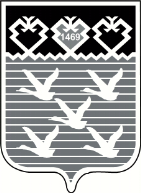 Чувашская РеспубликаАдминистрациягорода ЧебоксарыПОСТАНОВЛЕНИЕПриложениеУтвержденоПОСТАНОВЛЕНИЕМадминистрации города Чебоксары       от________________№_________Начальник правового управления администрации города Чебоксары                                Д.О. НиколаевЗаместитель главы администрации города по вопросам архитектуры и градостроительства  - начальник управления архитектуры и градостроительства администрации города Чебоксары 		                                    И.Л. КучерявыйЗаместитель начальника управленияархитектуры и градостроительства администрации города Чебоксары -главный архитектор города                                                     П.П. КорниловНачальник отдела архитектуры, городской эстетики и дизайна                                управления архитектуры и градостроительства администрациигорода Чебоксары                                Е.В. Алипова